ГЛАВА БЕРЕЗОВСКОГО РАЙОНА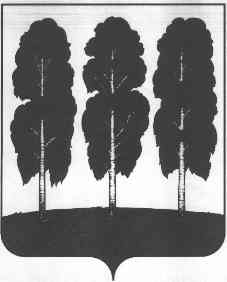 ХАНТЫ-МАНСИЙСКОГО АВТОНОМНОГО ОКРУГА – ЮГРЫПОСТАНОВЛЕНИЕ от  24.12.2019                                                    	     № 65пгт. БерезовоО награждении В соответствии с постановлением главы Березовского района от 22 мая   2019 года № 28 «Об учреждении поощрений главы Березовского района и признании утратившими силу некоторых муниципальных правовых актов   главыБерезовского района», на основании решения Комиссии по поощрениям главы Березовского района (протокол от 23 декабря 2019 года № 22):1.Объявить благодарность главы Березовского района:1.1. За участие в концертной программе XXIV окружной выставки-форума «Товары земли Югорской»,  приуроченной к 89-летию со Дня образования Ханты-Мансийского автономного округа – Югры Головиной Раисе Максимовне, участнику фольклорного коллектива Окружного Дома народного творчества «Емвош ёх» (Люди Ханты-Мансийска).	1.2. За значительный вклад в гражданско-патриотическое воспитание подростков и молодежи Березовского района:- Растатурову Александру Александровичу, преподавателю основ безопасности жизнедеятельности муниципального бюджетного общеобразовательного учреждения «Приполярная средняя общеобразовательная школа»;- Черёмину Евгению Семеновичу, педагогу дополнительного образования муниципального бюджетного учреждения дополнительного образования «Игримский центр творчества».2. Опубликовать настоящее постановление в газете «Жизнь Югры» и разместить на официальном веб-сайте органов местного самоуправления Березовского района.3. Настоящее постановление вступает в силу после его подписания. 4. Контроль за исполнением настоящего постановления оставляю за собой.И.о. главы района                                                                                         С.Ю. Билаш